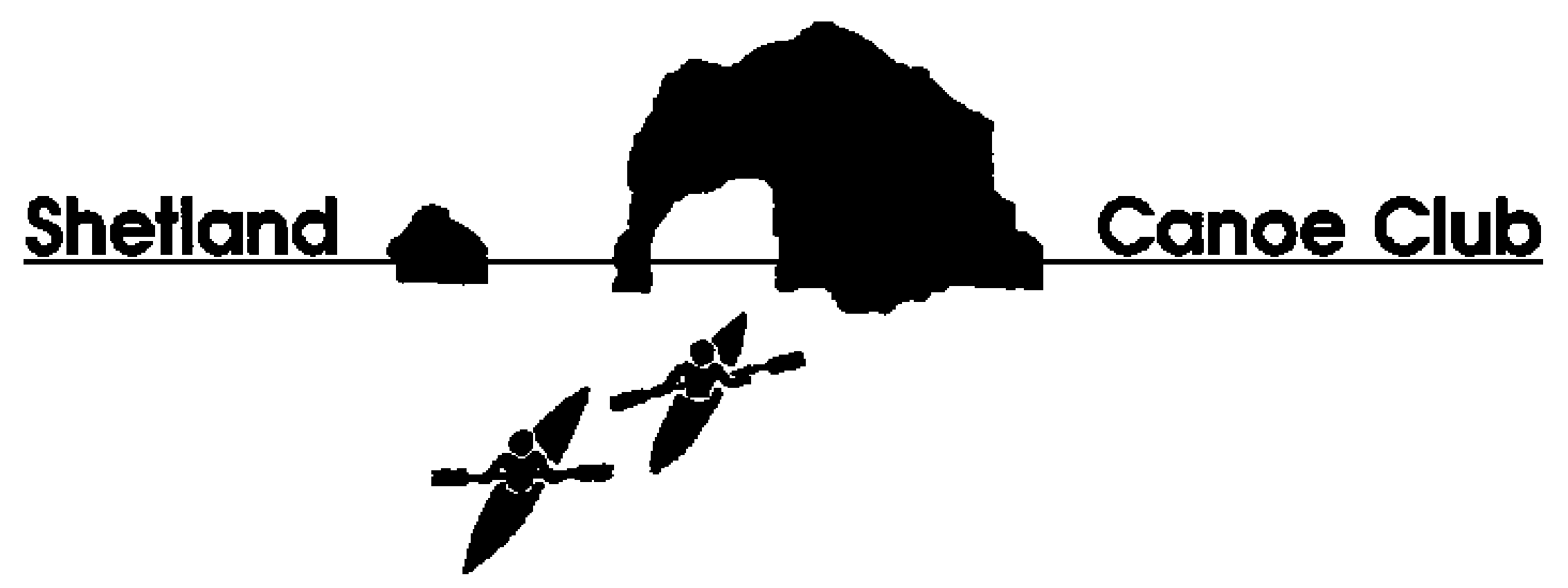 AGM 2nd Feb 2018AGENDA1/	Welcome all2/	Apologies: Mat, Richard, Sheryl, Catriona, Fiona	3/	Approve minutes last AGM meeting4/	Chairs report5/	Treasurers report6/	Thanks to all7/	Existing committee stands down.8/	Election of secretary9/	Election of new committee10/	Propose revised constitution11/	Membership fees 2018	12/	A O B